Part one: vocabulary revisionWrite down the characters and Pinyin in the boxes. Write the characters five times or more until you can write them from memory. When learning the new words, copy the characters, and write pinyin and English. Use Green book to do more handwriting practice. Part two: Grammar exercisesFrequency words: As with time and manner words, frequency words go before the verb in a sentence in Chinese. Exercises: 因为我很忙，所以我总是周末给我爸爸妈妈打电话。我常常跟我的女儿去城市的图书馆看书。他妈妈有时候下班的时候去超市买东西。我现在很少看电视。我从来没去过意大利。他爷爷从来不喝咖啡，他喝英国茶。Question words: how long and how oftenAsking About FrequencyIn English you let the person answering the question decide both the length of time and how many times an action is done within that timeframe. So if you ask "how often," you might get an answer like "twice a week." But in Chinese, the frequency is fixed at "once" as part of the question. That actually won't stop people from answering "twice a week" in Chinese, though; it's just how the question is normally phrased in Chinese.StructureSubject. + 多长时间 + Verb + 一次 (+ Obj.)Examples你 多 长 时间 踢球 一 次 ？Nǐ duō cháng shíjiān tīqiú yī cì?你 多 长 时间 踢 一 次 球 ？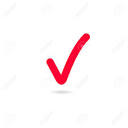             Nǐ duō cháng shíjiān tī yī cì qiú?                How often do you play soccer?Exercises: answer the questions in Chinese 你一般什么时候去打乒乓球？你每次打多长时间（的）乒乓球？你的爷爷奶奶一般什么时候看电视？他们一天看多长时间的电视？你们老师一般什么时候给他爸爸妈妈打电话？他一次打多长时间的电话？你的同学们一般什么时候上网？他们一次上多长时间的网？你周末常常几点起床？你周末常常做什么？你周末很少做什么？你周末从来不做什么?English Pinyin Characters Surf the internetMatch/ competition打电话钓鱼弹吉他Every dayOftenWeekendSometimes总是很少从来不/没多长时间Always Often Sometimes Occasionally Seldom/hardlyNever 100%80%60%30%5%0总是常常/经常有时候偶尔很少从来不/没